                                                                                                    	Број  јавне набавке: Ј.Н. 50/16-2020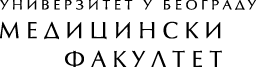 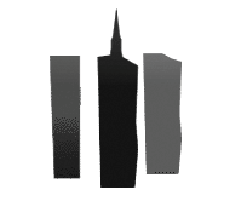 На основу  члана 32. и члана 61. Закона о  јавним набавкама  („Сл. гласник РС“, бр.124/2012,14/15 и 68/15), у даљем тексту:“Закон“) и члана 2. Правилника о обавезним елементима конкурсне  документације у поступцима јавних набавки и начину  доказивања  испуњености услова („Сл.Гласник РС“ бр.86/15), НаручилацУНИВЕРЗИТЕТ У БЕОГРАДУ – МЕДИЦИНСКИ   ФАКУЛТЕТдр Суботића 8је припремио следећуКОНКУРСНУ  ДОКУМЕНТАЦИЈУПредмет јавне набавке ЛАБОРАТОРИЈСКА ОПРЕМАПоступак у којем се јавна набавка спроводиотворениОбјављено на Порталу јавних набавки   19.08.2020..годинеОБАВЕЗНИ ЕЛЕМЕНТИ КОНКУРСНЕ ДОКУМЕНТАЦИЈЕОПШТИ ПОДАЦИ О ЈАВНОЈ НАБАВЦИНазив наручиоца: УНИВЕРЗИТЕТ У БЕОГРАДУ-МЕДИЦИНСКИ ФАКУЛТЕТ (у даљем тексту: Наручилац) Адреса: др Суботића бр. 8, 11000 БеоградЛице овлашћено за потписивање уговора:  декан - проф.др Небојша ЛалићИнтернет страница Наручиоца: www.mfub.bg.ac.rs Врста поступка јавне набавке: отворени, у складу са Законом и подзаконским актима којима се уређују јавне набавке.Број  јавне набавке: Ј.Н. 50/16-2020Предмет јавне набавке: ЛАБОРАТОРИЈСКА ОПРЕМА Циљ поступка:поступак  јавне набавке се спроводи ради закључења уговора о јавној  набавци9. Лице за контакт:Лице за контакт : Синиша ГлавашкиЕ/mail адреса: sinisa.glavaski@med.bg.ac.rsТелефон:011/ 36- 36- 308ПОЗИВ ЗА ПОДНОШЕЊЕ ПОНУДА ПОДАЦИ О ПРЕДМЕТУ ЈАВНЕ НАБАВКЕОпис предмета набавке, назив и ознака из општег речника набавке:                   Јавна набавка се спроводи за набавку  услуга – ЛАБОРАТОРИЈСКА ОПРЕМА.Ознака из општег речника набавке – 38000000 - Лабораторијска, оптичка и прецизна опрема (осим наочара). Предмет јавнe набавкe није обликован по партијама.Техничке спецификације  – Прилог бр. 1Услови за учешће у поступку јавне набавке из члана 75. и члана 76. закона  о јавним  набавкама  и  упутство како се доказује  испуњеност услова Упутство понуђачима како да сачине понуду Образац понуде – Прилог  бр. 2Модел уговора – Прилог  бр. 3Образац структуре понуђене цене са упутством како да се попуни – Прилог  бр. 4Образац трошкова припреме понуде – Прилог  бр. 5Образац изјаве о независној понуди – Прилог  бр. 6Средства финансијског обезбеђења (модели  меничних  овлашћења) – Прилог  бр. 7Изјава понуђача о финансијском обезбеђењу по потписивању уговора – Прилог  бр.8Изјава понуђача о уредном извршењу обавеза по раније закљученим уговорима – Прилог  бр. 9Изјава о поштовању обавезе које произлазе из важећих прописа – Прилог  бр. 10Изјава о кључном техничком особљу – Прилог  бр. 11ПОЗИВ ЗА ПОДНОШЕЊЕ ПОНУДАУниверзитет у Београду – Медицински факултет позива све заинтересоване понуђаче да поднесу понуду за јавну набавку услуга штампања по огласу и позиву за подношење понуда објављеном на Порталу јавних набавки и интернет страници Медицинског факултета у Београду - www.mfub.bg.ac.rs  дана  19.08.2020..године.           Поступак у којем се јавна набавка услуга спроводи је отворени поступак.           Предмет јавнe набавкe није обликован по партијама..Предмет јавне набавке су услуге – ЛАБОРАТОРИЈСКА ОПРЕМА.  	Елемент критеријума на основу којег ће Наручилац донети одлуку о додели уговора је најнижа понуђена цена.            Конкурсну документацију заинтересовани понуђачи могу преузети на Порталу јавних набавки и интернет страници Наручиоца www.mfub.bg.ac.rsПонуде  се  подносе  најкасније  03.09.2020. године до 11  часова,непосредно преко Писарнице Факултета или поштом на адресу: Медицински факултет у Београду, др Суботића 8, 11000 Београд.Свака понуда мора бити са назнаком: »ПОНУДА ЗА ЈАВНУ НАБАВКУ Бр. 50/16-2020  -  НЕ ОТВАРАТИ«. На полеђини коверте обавезно навести  назив, тачну и важећу адресу понуђача, број телефона, име особе за контакт  и  е-mail адресу.           Неблаговремене, незапечећене и непотпуне понуде неће бити разматране.            Поступак  јавног отварања приспелих понуда  биће спроведен истог дана након истека рока за подношење понуда, 03.09.2020.године у 12.00. часова у згради Деканата Медицинског факултета у Београду,  ул.др Суботића бр.8, у Малој сали, на првом спрату. За присуствовање отварању понуда овлашћени представник понуђача је дужан да приложи оверено и потписано пуномоћје од стране овлашћеног лица понуђача. Наведено пуномоћје се предаје Комисији за јавну набавку пре почетка отварања понуда.           Одлуку о додели уговора Наручилац ће донети у законском року од 25 (двадесетпет) дана од дана отварања понуда.           Лице за контакт код наручиоца је: Синиша Главашки – тел.011/36-36-308 и е-мail: sinisa.glavaski@med.bg.ac.rs                                                                                                   	    УНИВЕРЗИТЕТ У БЕОГРАДУМЕДИЦИНСКИ  ФАКУЛТЕТДЕКАНПроф.др Небојшa ЛалићПОДАЦИ О ПРЕДМЕТУ ЈАВНЕ НАБАВКЕОПИС ПРЕДМЕТА НАБАВКЕ,  НАЗИВ  И  ОЗНАКА  ИЗ  ОПШТЕГ  РЕЧНИКА НАБАВКЕПредмет јавне набавке  су услуге - ЛАБОРАТОРИЈСКА ОПРЕМА   Јавна набавка се код  Наручиоца води под  редним бројем  Ј.Н. Бр.50/16-2020. Ознака из општег речника набавке –38000000 - Лабораторијска, оптичка и прецизна опрема (осим наочара).ОПИС  ПАРТИЈА,  НАЗИВ  И  ОЗНАКА  ИЗ  ОПШТЕГ  РЕЧНИКА   НАБАВКЕ           Предмет јавнe набавкe није обликован по партијама.. ТЕХНИЧКА   СПЕЦИФИКАЦИЈА ЗA ЛАБОРАТОРИЈСКА ОПРЕМА–  Прилог бр. 1Понуда се у целини припрема и подноси у складу са Позивом за подношење понуда, конкурсном документацијом и техничком спецификацијом услуга.УСЛОВИ ЗА УЧЕШЋЕ У ПОСТУПКУ ЈАВНЕ НАБАВКЕ ИЗ ЧЛАНА 75. И ЧЛАНА 76. ЗАКОНА  О ЈАВНИМ  НАБАВКАМА  И  УПУТСТВО КАКО СЕ ДОКАЗУЈЕ  ИСПУЊЕНОСТОбавезни услови за учешће у поступку јавне набавке Обавезни услови за учешће у поступку јавне набавке (члан 75. Закона) које понуђач у поступку јавне набавке мора доказати су:1) да је регистрован код надлежног органа, односно уписан у одговарајући регистар;2) да он и његов законски заступник није осуђиван за неко од кривичних дела као члан организоване криминалне групе, да није осуђиван за кривична дела против привреде, кривична дела против животне средине, кривично дело примања или давања мита, кривично дело преваре;3) да је измирио доспеле порезе, доприносе и друге јавне дажбине у складу са прописима Републике Србије или стране државе када има седиште на њеној територији;4) да има важећу дозволу надлежног органа за обављање делатности која је предмет јавне набавке, ако је таква дозвола предвиђена посебним прописом.5) да је поштовао обавезе које произлазе из важећих прописа о заштити на раду, запошљавању и условима рада, заштити животне средине и гарантује да и да нема забрану обављања делатности која је на снази у време подношења понуде. Понуђач који је  уписан у Регистар понуђача у складу са чл.78. Закона о јавним набавкама није дужан да приликом подношења понуде доказује испуњеност обавезних услова уколико у понуди наведе интернет страницу на којој су тражени подаци јавно доступни.Осим обавезних услова за учешће у поступку јавне набавке из члана 75. Закона понуђач мора да испуњава додатне услове за учешће у поступку јавне набавке у погледу финансијског, пословног, техничког и кадровског капацитета (члан 76. Закона). Додатни услови за учешће у поступку јавне набавке Осим обавезних услова за учешће у поступку јавне набавке из члана 75. Закона понуђач мора да испуњава додатне услове за учешће у поступку јавне набавке у погледу финансијског, пословног, техничког и кадровског капацитета (члан 76. Закона).Додатни  услови за учешће у поступку јавне набавке које понуђач у поступку јавне набавке мора доказати су:да испуњава неопходни финансијски капацитет:да је понуђач у три обрачунска периода који предходе објављивању јавног позива (2016., 2017.и 2018.година) има позитиван резултат пословањада у 2019.год. до дана објављивања јавног позива  није био у блокадиДокази о испуњености услова могу се достављати у неовереним копијама, а наручилац задржава право да пре доношења одлуке о додели уговора, захтева од понуђача, чија је понуда на основу извештаја комисије за јавну набавку оцењена као најповољнија, да достави на увид оригинал или оверену копију свих или појединих доказа.Понуђач није дужан да доставља доказе  који су јавно доступни  на интернет страницама надлежних органа и то следеће доказе: да је регистрован код Агенције за привредне регистре, који је јавно доступан на интернет страници  АПР-а.потврду о броју дана неликвидности 2016., 2017.,2018 год. – до дана објављивања јавног позива који издаје Народна банка Србије – Принудна наплата – Одељење за пријем, контролу и унос основа и налога – Крагујевац или извод са сајта НБС.Неопходни пословни капацитет: Да је понуђач овлашћен за продају и сервис опреме за коју доставља понуду, Учествовање у заједничкој понуди или као подизвођачПонуду може поднети група понуђача. Сваки понуђач из групе понуђача мора да испуни обавезне услове из члана 75. став 1. тач. 1) до 4) Закона, а додатне услове  испуњавају  заједно.Саставни део заједничке понуде мора бити споразум којим се понуђачи из групе међусобно и према наручиоцу обавезују на извршење јавне набавкеПонуђач који је самостално поднео понуду не може истовремено да учествује у заједничкој понуди или као подизвођач, нити исто лице може учествовати у више заједничких понуда.Понуђач може извршење јавне набавке делимично поверити подизвођачу (подиспоручиоцу)  али то мора да наведе у својој понуди, а проценат укупне вредности набавке који ће поверити подизвођачу(подиспоручиоцу)  не може бити већи од 50% предмета набавке. Ако понуђач у понуди наведе да ће делимично извршење набавке поверити подизвођачу, дужан је да наведе назив подизвођача, а уколико уговор између наручиоца и понуђача буде закључен, тај подизвођач ће бити наведен у уговору.Понуђач је дужан да наручиоцу, на његов захтев, омогући приступ код подизвођача ради утврђивања испуњености услова.Понуђач је дужан да за подизвођаче достави доказе о испуњености обавезних услова из члана 75. став 1. тач 1) до 4) Закона, а доказ о испуњености услова из члана 75. став 1. тачка 5) Закона за део набавке који ће извршити преко подизвођача.Ако је за извршење дела јавне набавке чија вредност не прелази 10% укупне вредности јавне набавке потребно испунити обавезан услов из члана 75. став 1. тачка 5) Закона понуђач може доказати испуњеност тог услова преко подизвођача којем је поверио извршење тог дела набавке.Понуђач, односно добављач у потпуности одговара наручиоцу за извршење обавеза из поступка јавне набавке, односно за извршење уговорних обавеза, без обзира на број подизвођача.Добављач не може ангажовати као подизвођача лице које није навео у понуди, у супротном наручилац ће реализовати средство обезбеђења и раскинути уговор, осим ако би раскидом уговора наручилац претрпео знатну штету.Добављач може ангажовати као подизвођача лице које није навео у понуди, ако је на страни подизвођача након подношења понуде настала трајнија неспособност плаћања, ако то лице испуњава све услове одређене за подизвођача и уколико добије претходну сагласност наручиоца.Понуду може поднети група понуђача. Сваки понуђач из групе понуђача мора да испуни обавезне услове из члана 75. став 1. тач. 1) до 4) Закона, а додатне услове  испуњавају  заједно.Услов из члана 75. став 1. тачка 5) овог закона дужан је да испуни понуђач из групе понуђача којем је поверено извршење дела набавке за који је неопходна испуњеност тог услова.Саставни део заједничке понуде је споразум којим се понуђачи из групе међусобно и према наручиоцу обавезују на извршење јавне набавке, а који садржи:1) податке о члану групе који ће бити носилац посла, односно који ће поднети понуду и који ће заступати групу понуђача пред наручиоцем и2) опис послова сваког од понуђача из групе понуђача у извршењу уговора.Споразумом  којим се  понуђачи  из групе међусобно и  према наручиоцу обавезују на извршење јавне набавке уређују  се и  друга питања која су од важности за извршење јавне набавке.Понуђачи који поднесу заједничку понуду одговарају неограничено солидарно према наручиоцу.УПУТСТВО ПОНУЂАЧИМА КАКО ДА САЧИНЕ ПОНУДУПодаци о језику на којем понуда мора да буде састављенаПонуда мора бити сачињена на српском језику.Остала документација која се односи на понуду као и технички део понуде може бити достављен на српском или енглеском језику. Ако је технички део понуде достављен само на енглеском језику, Наручилац задржава право да, уколико буде потребно, накнадно захтева од понуђача превођење појединих делова.Попуњавање образаца датих у конкурсној документацијиПонуда мора испуњавати све услове из позива за подношење понуда и захтеве из конкурсне документације. Обрасци дати у конкурсној документацији морају бити исправно попуњени, потписани и оверени, у супротном понудa ће бити одбијенa као неприхватљива.Понуда се саставља тако што понуђач уписује тражене податке у обрасце који су саставни део конкурсне документације.Подаци о обавезној садржини понудеПонуђач је обавезан да попуни све податке у обрасцу понуде и све ставке (елементе) које попуњава понуђач из Прилога бр.1. Образац понуде мора бити исправно попуњен, потписан и оверен.Уколико образац понуде није исправно попуњен, потписан и оверен, понуда  ће бити одбијенa као неприхватљива.Цене у понуди морају да буду исказане у динарима, без урачунатог пореза на додату вредност (ПДВ), фиксне за период реализације уговора.-Монтажа и обука корисника су укључени у цену-Рок плаћања : 45 дана по испоруци-Рок испоруке: максимално 8 недеља-Гарантни рок: мин.12 месециПонуде које буду предвиђале другачији начин плаћања или дужи рок за испоруку  ће бити оцењене као неприхватљиве.Рок важења понуде не може бити краћи од 30 дана од дана отварања понуда. У случају истека рока важења понуде, наручилац ће у писаном облику да затражи од понуђача продужење рока важења понуде. Понуђач који прихвати захтев за продужење рока важења понуде не може мењати понуду.Понуђач који је поднео понуду у року за подношење понуда утврђеном у конкурсној документацији може да допуни и опозове своју понуду до истека рока за подношење понудаПонуде са варијантамаПонуде са варијантама нису дозвољене.Начин означавања поверљивих података у понудиСвака страница понуде која садржи податке који су поверљиви за понуђача треба да у горњем десном углу садржи ознаку ,,поверљиво”.Наручилац je дужан да чува као поверљиве све податке о понуђачима садржане у понуди који су посебним актом утврђени или означени као поверљиви и које је као такве понуђач означио у понуди.Наручилац може да одбије да пружи информацију која би значила повреду поверљивости података добијених у понуди.Наручилац је дужан да чува као пословну тајну имена понуђача и поднете понуде до истека рока за отварање понуда. Цена и остали подаци из понуде који су од значаја за примену елемената критеријума и рангирање понуде неће се сматрати поверљиви, сагласно чл. 14. Закона.Измене и допуне конкурсне документацијеАко наручилац у року предвиђеном за подношење понуда измени или допуни конкурсну документацију, без одлагања ће измене или допуне објавити  на Порталу јавних набавки и на својој интернет страници.Додатна објашњења, контрола и додатне информације  Комуникација се у поступку јавне набавке и у вези са обављањем послова јавних набавки одвија писаним путем, односно путем поште, електронске поште или факсом, као и објављивљњем од стране наручиоца на Порталу јавних набавки. Комуникација треба да се одвија на начин да се поштују рокови предвиђени овим законом и да се у том циљу, када је то могуће, користе електронска средства. Комуникација се мора одвијати на начин да се обезбеди чување поверљивих и података о заинтересованим лицима, података о понудама и понуђачима до отварања понуда, да се обезбеди евидентирање радњи предузетих у поступку и чување документације у складу са прописима којима се уређује област документарне грађе и архива.Ако је документ из поступка јавне набавке достављен од стране наручиоца или понуђача путем електронске поште или факсом, страна која је извршила достављање дужна је да од друге стране захтева да на исти начин потврди пријем тог документа, што је друга страна дужна и да учини када је то неопходно као доказ да је извршено достављање. Заинтересовано лице може, у писаном облику тражити од наручиоца додатне информације или појашњења у вези са припремањем понуде, најкасније пет дана пре истека рока за подношење понуде. Наручилац ће у року од три дана од дана пријема захтева одговор објавити на Порталу јавних набавки и на својој интернет страници.Комуникација у вези са додатним информацијама, појашњењима и одговорима врши се на начин одређен чланом 20. Закона.Ако наручилац измени или допуни конкурсну документацију осам или мање дана пре истека рока за подношење понуда, наручилац је дужан да продужи рок за подношење понуда и објави обавештење о продужењу рока за подношење понуда.По истеку рока предвиђеног за подношење понуда наручилац не може да мења нити да допуњује конкурсну документацију.Наручилац може захтевати додатна обавештење од понуђача после отварања понуда и вршити контролу  код понуђача односно његовог подизвођача. Додатна обавештења Наручилац може захтевати усменим путем (о чему ће сачинити службену белешку)  или  ће захтев упутити писменим путем.Понуђач има право да изврши увид у документацију о спроведеном поступку јавне набавке после доношења одлуке о додели уговора, односно одлуке о обустави поступка о чему може поднети писмени захтев наручиоцу.Наручилац је дужан да лицу из писмени захтев омогући увид у документацију и копирање документације из поступка о трошку подносиоца захтева, у року од два дана од дана пријема писаног захтева, уз обавезу да заштити податке у складу са чланом 14. Закона.Критеријуми за доделу уговораЕлемент критеријума на основу ког ће Наручилац донети одлуку о додели уговора  је најнижа понуђена цена. Уколико су поднете две или више понуда са истом понуђеном ценом, уговор ће се доделити понуђачу са краћим роком испоруке. Уколико су поднете две или више понуда са истим роком испоруке избор понуђача коме ће се доделити уговор извршиће се у поступку жребања у присуству минимум два понуђача а уговор ће се доделити изабраном понуђачу.Обавештење о накнади за коришћење патентаНaкнaду зa кoришћeњe пaтeнaтa, кao и oдгoвoрнoст зa пoврeду зaштићeних прaвa интeлeктуaлнe свojинe трeћих лицa снoси пoнуђaч Начин и рокови подношења захтева за заштиту праваЗахтев за заштиту права може да поднесе понуђач, подносилац пријаве, кандидат, односно заинтересовано лице, који има интерес за доделу уговора, односно уговора у конкретном поступку јавне набавке и који је претрпео или би могао да претрпи штету због поступања наручиоца противно одредбама овог закона Захтев за заштиту права подноси се наручиоцу, а копија се истовремено доставља Републичкој комисији.Захтев за заштиту права може се поднети у току целог поступка јавне набавке, против сваке радње наручиоца, осим ако Законом није другачије одређено.Захтев за заштиту права којим се оспорава врста поступка, садржина позива за подношење понуда или конкурсне документације сматраће се благовременим ако је примљен од стране наручиоца најкасније седам дана пре истека рока за подношење понуда, уколико је подносилац захтева у складу са чланом 63. став 2. ЗЈН указао наручиоцу на евентуалне недостатке и неправилности, а наручилац исте није отклонио.Захтев за заштиту права којим се оспоравају радње које наручилац предузме пре истека рока за подношење понуда, а након истека рока из чл.149.став 3. ЗЈН сматраће се благовременим уколико је поднет најкасније до истека рока за подношење понуда.После доношења одлуке о додели уговора, одлуке о закључењу уговора, одлуке о признавању квалификације и одлуке о обустави поступка, рок за подношење захтева за заштиту права је десет дана од дана објављивања одлуке на Порталу јавних набавки.Захтевом за заштиту права не могу се оспоравати радње наручиоца предузете у поступку јавне набавке ако су подносиоцу захтева били или могли бити познати разлози за његово подношење пре истека рока за подношење захтева, а подносилац захтева га није поднео пре истека тог рока.Ако је у истом поступку јавне набавке поново поднет захтев за заштиту права од стране истог подносиоца захтева, у том захтеву се не могу оспоравати радње наручиоца за које је подносилац захтева знао или могао знати приликом подношења претходног захтева.Подносилац захтева за заштиту права је дужан да на одређени рачун буџета Републике Србије уплати таксу у складу са чланом 156. Закона о јавним набавкама у износу од 120.000,00 дин. Свака странка у поступку сноси трошкове које проузрокује својим радњама.Ако захтев за заштиту права није основан, подносилац захтева за заштиту права мора наручиоцу на писани захтев надокнадити трошкове настале по основу заштите праваРок за доношење одлуке о додели уговора и рок за закључење уговораОдлуку о додели уговора  Наручилац ће донети у року од 25 (двадесетпет) дана од дана отварања понуда.Наручилац  је дужан да уговор о јавној набавци достави понуђачу којем је  уговор додељен у року од 8 дана од дана протека рока за подношење захтева за заштиту права из члана 149. Закона.Ако понуђач, коме  је додељен уговор, одбије да закључи уговор о јавној набавци, Наручилац  може да закључи уговор са првим следећим најповољнијим понуђачем.ОБРАЗАЦ ПОНУДЕ – Прилог  бр. 2Понуда мора да садржи обавезно следеће елементе који су садржани у обрасцу понуде:БРОЈ ПОНУДЕ – односи се на број понуде код понуђача;НАЧИН НА КОЈИ СЕ ПОНУДА ДАЈЕ – самостално,  заједно са другим понуђачима или  са  подизвођачемОПШТЕ ПОДАТКЕ О ПОНУЂАЧУ, ПОДИЗВОЂАЧУ И ПОНУЂАЧУ ИЗ ГРУПЕ ПОНУЂАЧА – сваком  понуђачу из групе понуђача, као и подизвођачима (пословно име или скраћени назив из одговарајућег регистра, адреса седишта, матични број и порески идентификациони број, име особе за контакт и др.);УКУПНА ПОНУЂЕНА ЦЕНА ЗА ЛАБОРАТОРИЈСКА ОПРЕМА  - цена је исказана у динарима - БЕЗ ПДВ-а  и  СА ПДВ-ом на свим местима где је наручилац то предвидео и захтевао.УСЛОВИ   ПЛАЋАЊА, РОК ИСПОРУКЕ И ГАРАНЦИЈАсу обавезни елементи из обрасца понуде. ВАЖНОСТ ПОНУДЕ - изражен   у броју дана од дана отварања понуда ( понуда важи најмање 30 дана од дана јавног отварања понуда). Податке о проценту укупне вредности набавке који ће поверити ПОДИЗВОЂАЧУ, као и део предмета набавке који ће извршити преко подизвођача.Саставни део Понуде је ОБРАЗАЦ СПЕЦИФИКАЦИЈЕ  -  исправно попуњен и оверен од стане понуђача.Понуду која не садржи све податке из обрасца понуде и техничке спецификације која је саставни део Понуде  Наручилац ће одбити као  неприхватљиву.МОДЕЛ УГОВОРА – Прилог  бр. 3Саставни део конкурсне документације је модел уговора о јавној набавци. Понуду које не садржи све податке из обрасца понуде и  модела уговора  који су релевантни  за закључење уговора Наручилац ће оценити као  неприхватљиву. ОБРАЗАЦ СТРУКТУРЕ ПОНУЂЕНЕ ЦЕНЕ СА УПУТСТВОМ КАКО ДА СЕ ПОПУНИ – Прилог  бр. 4Основни елементи структуре понуђене цене наведени су у обрасцу Понуде и то: јединична и укупна цена без ПДВ-а јединична и укупна цена са ПДВ-ом  укупна цена понуђених добара без ПДВ-а иукупна цена понуђених добара без ПДВ-аОБРАЗАЦ ТРОШКОВА ПРИПРЕМЕ ПОНУДЕ – Прилог  бр. 5Понуђач може да у оквиру понуде достави укупан износ и структуру трошкова припремања понуде.Трошкове припреме и подношења понуде сноси искључиво понуђач и не може тражити од наручиоца накнаду трошкова.ОБРАЗАЦ ИЗЈАВЕ О НЕЗАВИСНОЈ ПОНУДИ – Прилог  бр. 6Изјавом о независној понуди понуђач под пуном материјалном и кривичном одговорношћу потврђује да је понуду поднео независно, без договора са другим понуђачима или заинтересованим лицима.СРЕДСТВА ФИНАНСИЈСКОГ ОБЕЗБЕЂЕЊА (модел  меничног   овлашћења)   – Прилог  бр. 7 и Прилог  бр. 8Средство финансијског обезбеђења којим ће понуђач обезбедити озбиљност понуде је соло меница регистрована код НБС  која је потписана од стране овлашћеног лица чији је потпис депонован код овлашћене банке , на инос у висини 10% од вредности понуде без  ПДВ-а које понуђач доставља уз понуду. 	Средство обезбеђења испуњења обавеза из уговора које доставља изабрани понуђач приликом потписивања уговора  је једна бланко соло меница – само потписана и оверена у складу са картоном депонованих потписа на инос у висини 10% од вредности понудеНаручилац ће уновчити дату меницу уколико: Испоручилац не буде извршавао своје обавезе у роковима и на начин предвиђен оквирним споразумом или уговором, не приступи закључењу појединачног уговора на позив наручиоца/корисника у складу са овим оквирним споразумом.Рок важења менице је 30 дана дужи од истека важења уговора.Понуђач  коме је уговор додељен  је дужан да уз уговор достави  блако соло меницу  за добро извршење уговора која је  регистрована код НБС  и  потписана од стране овлашћеног лица чији је потпис депонован код овлашћене банке , на инос у висини 10% од вредности уговора без ПДВ-а  са меничним овлашћењем у форми коју ће Наручилац доставити понуђачу коме је уговор додељен.СРЕДСТВО ОБЕЗБЕЂЕЊА МОРА ЗАДОВОЉИТИ СЛЕДЕЋЕ УСЛОВЕ:потпис и печат на меници не смеју прећи бели руб (маргину) меничног бланкета. У складу са Законом о платним услугама ( «Сл.гласник РС» бр. 139/14) све менице морају бити регистроване у регистру меница и овлашћења који се води код НБС.   штампани извод са интернет странице НБС-а регистра меница и овлашћења са обавезним подацима о регистрацији, као доказ о регистрацији достављених меница.копија важећег картона депонованих потписа овлашћеног лица код банке, на којој се јасно виде депоновани потписи и печат фирме понуђача, оверена оригиналним печатом банке (овера којом банка код које је отворен рачун потврђује важност картона депонованих потписа);Средство обезбеђења траје најмање 30 дана  дуже од трајања рока за испуњење обавезе која је предмет обезбеђења.Средство обезбеђења не може се вратити понуђачу пре истека рока трајања, осим ако је понуђач у целости испунио своју обезбеђену обавезу.ДОКАЗИВАЊЕ ИСПУЊЕНОСТИ УСЛОВА ЗА УЧЕШЋЕ У ПОСТУПКУ ЈАВНЕ НАБАВКЕ (члан 75. Закона)Испуњеност обавезних услова за учешће у поступку јавне набавке, правно лице као понуђач, или подносилац пријаве, доказује достављањем следећих доказа:1) извода из регистра Агенције за привредне регистре, односно извода из регистра надлежног Привредног суда;2) извода из казнене евиденције, односно уверења надлежног суда и надлежне полицијске управе Министарства унутрашњих послова да оно и његов законски заступник није осуђиван за неко од кривичних дела као члан организоване криминалне групе, да није осуђиван за неко од кривичних дела против привреде, кривична дела против заштите животне средине, кривично дело примања или давања мита, кривично дело преваре;3) уверења Пореске управе Министарства финансија и привреде да је измирио доспеле порезе и доприносе и уверења надлежне локалне самоуправе да је измирио обавезе по основу изворних локалних јавних прихода;4) изјаве да је поштовао обавезе које произилазе из важећих прописа о заштити на раду, запошљавању и условима рада, заштити животне средине, као и да као и да нема забрану обављања делатности која је на снази у време подношења понуде ( Прилог  бр. 10)Доказ из тачке 2) и 3) не може бити старији од два месеца пре отварања понуда, односно у случају квалификационог поступка пре ажурирања листе, у складу са законом.Испуњеност обавезних услова за учешће у поступку јавне набавке, предузетник као понуђач, доказује достављањем следећих доказа:1) извода из регистра Агенције за привредне регистре, односно извода из одговарајућег регистра;2) извода из казнене евиденције, односно уверења надлежне полицијске управе Министарства унутрашњих послова да није осуђиван за неко од кривичних дела као члан организоване криминалне групе, да није осуђиван за кривична дела против привреде, кривична дела против заштите животне средине, кривично дело примања или давања мита, кривично дело преваре;3) уверења Пореске управе Министарства финансија и привреде да је измирио доспеле порезе и доприносе и уверења надлежне управе локалне самоуправе да је измирио обавезе по основу изворних локалних јавних прихода;4) изјаве да је поштовао обавезе које произилазе из важећих прописа о заштити на раду, запошљавању и условима рада, заштити животне средине, као и да као и да нема забрану обављања делатности која је на снази у време подношења понуде ( Прилог  бр. 10)Доказ из тачке 2) и 3) не може бити старији од два месеца пре отварања понуда, односно у случају квалификационог поступка пре ажурирања листе, у складу са законом.Доказ из става 1. тач. 2) и 3) овог члана не може бити старији од два месеца пре отварања понуда, односно у случају квалификационог поступка пре ажурирања листе, у складу са законом.Испуњеност обавезних услова за учешће у поступку јавне набавке, физичко лице као понуђач, или подносилац пријаве, доказује достављањем следећих доказа:1) извода из казнене евиденције, односно уверења надлежне полицијске управе Министарства унутрашњих послова да није осуђиван за неко од кривичних дела као члан организоване криминалне групе, да није осуђиван за кривична дела против привреде, кривична дела против животне средине, кривично дело примања или давања мита, кривично дело преваре;2) уверења Пореске управе Министарства финансија и привреде да је измирио доспеле порезе и доприносе и уверења надлежне управе локалне самоуправе да је измирио обавезе по основу изворних локалних јавних прихода;3) изјаве да је поштовао обавезе које произилазе из важећих прописа о заштити на раду, запошљавању и условима рада, заштити животне средине, као и да као и да нема забрану обављања делатности која је на снази у време подношења понуде ( Прилог  бр. 10)Доказ из става 1. тач. 1) и 2) не може бити старији од два месеца пре отварања понуда, односно у случају квалификационог поступка пре ажурирања листе.Додатни услови за учешће у поступку јавне набавке у погледу финансијског, пословног, техничког и кадровског капацитета и упутство како се доказује испуњеност Испуњеност услова располагања неопходног финансијског, понуђач доказује достављањем следећих доказа уз понуду:Неопходни финансијски капацитет:да је понуђач у три обрачунска периода који предходе објављивању јавног позива (2016.,2017.и 2018. година), има позитиван резултат пословања.Доказ: Извештај о бонитету за предходне три године који садржи податке о ликвидности (Образац БОН ЈН) за јавне набавке који издаје Агенција за привредне регистре или Биланс стања и Биланс успеха са подацима о ликвидности у последњих 6 месеци да у 2019.год. до дана објављивања јавног позива  није био у блокадиДоказ: Потврда о броју дана неликвидности 2019. – до дана објављивања јавног позива који издаје Народна банка Србије – Принудна наплата – Одељење за пријем, контролу и унос основа и налога – Крагујевац, која мора бити издата након објављивања јавног позива или извод са сајта НБС.Неопходни пословни капацитет: Да је понуђач овлашћен за продају и сервис опреме за коју доставља понуду, Доказ: Писмо о ауторизацији или одговарајући документ на име понуђача издато од  произвођача или овлашћеног заступника произвођача опреме/предметa набавке – за продају и сервис опреме коју нуди;НАПОМЕНЕ:Ово упутство сачињено је на основу Правилника о обавезним елементима конкурсне документације у поступцима јавних набавки и начину доказивања испуњености услова који је објављен у „Службеном гласнику РС“, бр. 86/2015.Упутство садржи инструкције и податке неопходне за припрему понуде у складу са захтевима Наручиоца и информације о условима и начину спровођења поступка јавне набавке.Од понуђача се очекује да детаљно размотри ово упутство и све обрасце и спецификацијесадржане у конкурсној документацији.Понуђачи су дужни да пре предаје своје понуде прегледају сву конкурсну документацију ипровере њену исправност, проуче све њене делове и сваки појединачни документ.Подношењем понуде понуђач потврђује да је у потпуности прихватио конкурсну документацију и јавни позив.ПРИЛОГ  Бр. 1ТЕХНИЧКА СПЕЦИФИКАЦИЈАЗА ЛАБОРАТОРИЈСКА ОПРЕМАПрилог бр. 2		                                                                           ОБРАЗАЦ   ПОНУДЕУ складу са условима из Јавног позива за подношење понуда објављеног на Порталу јавних набавки и на интернет страници Медицинског факултета дана 19.08.2020..године и преузетом конкурсном документацијом, достављамо своју                                 ПОНУДУЗА  ЈАВНУ НАБАВКУ УСЛУГА – ЛАБОРАТОРИЈСКА ОПРЕМАИ НАСТАВНОГ МАТЕРИЈАЛАРедни број јавне набавке: Ј.Н. 50/16-2020 ПОНУДА БР.___________ПОНУДУ  ДАЈЕМа) самостално 				б) заједничка понуда 		в) понуда са подизвођачем                                   (обавезно заокружити начин давања понуде)ПОДАЦИ О ПОНУЂАЧУ Пун назив и адреса понуђача:	___________________________________Облик организовања и облик својине:	  ___________________________________Матични број понуђача: ___________________________________	Порески број понуђача: ___________________________________Шифра регистроване делатности  и основна делатност: ___________________________________	Број  текућег  рачуна  и   назив пословне банке: ___________________________________	Лице за контакт: ___________________________________	Електронска  адреса  лица за контакт:	 ___________________________________Телефон /телефакс: ___________________________________	Директор: ___________________________________ 	Лице одговорно за потписивање уговора: ___________________________________	ПОДАЦИ О ПОДИЗВОЂУ Пун назив и адреса понуђача:	___________________________________Облик организовања и облик својине:	  ___________________________________Матични број понуђача: ___________________________________	Порески број понуђача: ___________________________________Шифра регистроване делатности  и основна делатност: ___________________________________	Број  текућег  рачуна  и   назив пословне банке: ___________________________________	Лице за контакт: ___________________________________	Електронска  адреса  лица за контакт:	 ___________________________________Телефон /телефакс: ___________________________________	Директор: ___________________________________ 	Лице одговорно за потписивање уговора: ___________________________________	ПОДАЦИ О ПОНУЂАЧУ КОЈИ ЈЕ УЧЕСНИК У ЗАЈЕДНИЧКОЈ ПОНУДИПун назив и адреса понуђача:	___________________________________Облик организовања и облик својине:	  ___________________________________Матични број понуђача: ___________________________________	Порески број понуђача: ___________________________________Шифра регистроване делатности  и основна делатност: ___________________________________	Број  текућег  рачуна  и   назив пословне банке: ___________________________________	Лице за контакт: ___________________________________	Електронска  адреса  лица за контакт:	 ___________________________________Телефон /телефакс: ___________________________________	Директор: ___________________________________ 	Лице одговорно за потписивање уговора: ___________________________________	УКУПНА ПОНУЂЕНА ЦЕНА ЗА ЛАБОРАТОРИЈСКА ОПРЕМА ИЗНОСИ:_______________________________________Цена у динарима – БЕЗ ПДВ-а* _______________________________________Цена у динарима – СА ПДВ-ом* *Монтажа и обука корисника су укључени у ценуСаставни део понуде чини Спецификација.  РОК ПЛАЋАЊА:  45 дана по испоруци РОК  ИСПОРУКЕ: ________ дана (максимално 8 недеља)РОК  ВАЖЕЊА ПОНУДЕ: _________дана  (не може бити краћи од 30 дана)ПАРИТЕТ: F-CO aдреса НаручиоцаГАРАНЦИЈА: ______(мин.12 месеци)Подаци о проценту укупне вредности набавке који ће поверити подизвођачу, као и назив дела предмета набавке који ће извршити преко подизвођача: ________________________________________________________________________________________ Напомена:-Понуду сачинити према спецификацији које су предмет јавне набавке и која чини саставни део конкурсне документације  који су дати у –Прилогу бр.2 – као саставни део Обрасца Понуде.-Понуда мора бити на оригиналном обрасцу наручиоца.-Образац понуде мора бити попуњен у целости.                  Датум                                                                          Овлашћено лице код понуђача__________________                                                                ___________________________                                                                   М.П.         Прилог бр. 3МОДЕЛ  УГОВОРАЗА ЈАВНУ НАБАВКУ - ЛАБОРАТОРИЈСКА ОПРЕМАЈ. Н. Бр.50/16-2020    УГОВОРНЕ СТРАНЕ:УНИВЕРЗИТЕТ У БЕОГРАДУ – МЕДИЦИНСКИ ФАКУЛТЕТ  -  ул. др Суботића бр. 8, који заступа декан Факултета, проф. др Небојша Лалић  (у даљем тексту: Наручилац)  Матични број:07048157; ПИБ:100221404;Текући рачун бр:840-1139666-89.       2.   _____________________________________ ,     ____________________________		                     (пун назив понуђача)		                      (седиште понуђача)     које  заступа	____________________________________________ , директор ___________________________________________, (у даљем тексту: Пружалац услуга)(навести лице које заступа понуђача)с друге  стране.  Матични број:___________________    ПИБ: ____________________        Текући рачун бр: _____________________ ;    Банка  ____________________________ .            _______________________________                    _________________________________      _______________________________                    ________________________________________________________________                    ________________________________________________________________                    _________________________________       (остали  из  Групе  понуђача)                                       (остали  из  Групе  подизвођача)ПРЕДМЕТ УГОВОРА                                                                        Члан 1.Предмет овог уговора  је набавка: ЛАБОРАТОРИЈСКА ОПРЕМА –Ј. Н. Бр.50/16-2020  специфицирана у понуди Пружаоца услуга бр. ____________ која је заведена код Пружаоца услуга дана _________________ (у даљем тексту: услуге штампе),  а коју  је продавац  доставио наручиоцу у поступку јавне набавке Бр.Ј.Н.50/16-2020, по позиву за достављање понуда Медицинског факултета у Београду, објављеном на Порталу јавних набавки, Порталу службених гласила Републике Србије и база прописа и на интернет страници Медицинског факултета у Београду - www.mfub.bg.ac.rs   дана  19.08.2020..године.Понуда бр. ___________ заведена код наручиоца под бројем _______ дана ___.__.2020.год., под условима из овог уговора у целини чини саставни део овог уговора (у даљем тексту Понуда).АКО ЈЕ ПОНУДА ДАТА СА ПОДИЗВОЂАЧЕМ /ПОДИЗВОЂАЧИМА:(попуњава понуђач у случају ако наступа са подизвођачем)                                                                               Члан  1.аИзвођач је део набавке која је предмет овог уговора и то  __________________________________________ (навести врсту услуга у којима учествује  подизвођач)  поверио подизвођачу __________________________  ПИБ:_________,   Матични број:_____________, а  која чини _______% од укупно уговорене вредности.Извођач је део набавке која је предмет овог уговора и то  __________________________________________ (навести врсту услуга у којима учествује подизвођач)  поверио подизвођачу ___________________________  ПИБ:_________, Матични број:_____________, а  која чини _______% од укупно уговорене вредности.Извођач у потпуности одговара Наручиоцу за извршење уговорених обавеза, те и за услуге изведене од стране подизвођача, као да их је сам извео.АКО ЈЕ ДАТА ЗАЈЕДНИЧКА ПОНУДА/ПОНУДА ГРУПЕ ПОНУЂАЧА:(попуњава понуђач у случају ако се даје заједничка понуда)Члан  1.бНа основу закљученог Споразума  _______________________________________ бр. __________  од ____________  године, ради учешћа у поступку јавне набавке услуга бр.50/16-2020 између :1.    ___________________________  из __________________,  ул.______________________  бр.______,2.    ___________________________  из  _________________, ул. ______________________   бр.______,       ___________________________  из  _________________, ул. ______________________   бр. _____.Споразумне стране су се сагласиле да у предметној јавној набавци као извођач радова наступа  _____________________________  из ________________, ул.________________________ бр.___  и буде носилац и гарант извршења посла.Споразумне стране су се сагласиле да заједнички пуномоћник групе понуђача  буде____________________ (навести скраћено пословно име) из ______________________, ул._________________________ бр.  ____________________________,  (име и презиме) који је овлашћен да  предузима све потребне правне радње у поступку предметне јавне набавке.Споразумне стране одговарају неограничено солидарно према Наручиоцу, за извршење преузетог посла.Споразум из става 1. Овог члана је саставни део овог уговора.ЦЕНА И УСЛОВИ ПЛАЋАЊАЧлан 2.Уговорена цена према усвојеној понуди бр.___________ од ___________ износи _____________  динара БЕЗ ПДВ-а,   односно_________________________динара–  СА ПДВ-ом.Пружалац услуга ће наручиоцу за сваку испоруку испоставити доставницу и рачун за испоручену робу  -  БЕЗ  ПДВ-а  и  са обрачунатим  ПДВ-ом, на основу којег ће се према условима из понуде извршити плаћање.Уговорена цена је фиксна и не може се мењати током важења овог уговора.Наручилац ће плаћање извршити у року од 45 дана од дана испоруке на текући рачун пружаоца услуга бр._________________________ Банка _____________________.РОК  ИСПОРУКЕ                                                                           Члан 3.Пружалац се обавезује да ће предметна јавне набавке ЛАБОРАТОРИЈСКА ОПРЕМА испоручити у року од____________ у свему по условима и сагласно техничкој спецификацији која у целини чине саставни део овог Уговора.Наручилац и пружалац услуга ће записнички констатовати пријем испоручене робе из чл.1. Уговора  и потписати Записник о пријему исте.Дан пријема робе од стране Наручиоца  сматра се даном испоруке.Уколико се у току употребе установи да испоручена роба не одговара уговореном квалитету и стандардима (скривене мане), односно  Наручилац установи недостатке у квалитету , пружалац услуга ће бити у обавези да наручиоцу одмах, а најкасније у року од три дана од дана сачињавања Записника о рекламацији, испоручи другу количину све у складу са захтевима из техничке спецификације, датим у оквиру конкурсне документације и понуде.Сви трошкови рекламације падају на терет пружаоца услуга.                                                                            Члан 4.Ако Понуђач – Пружалац услуга закасни са извршењем услуга, дужан је да плати наручиоцу уговорну казну у износу од 2% од уговорене вредности, за сваки дан закашњења.ОБЕЗБЕЂЕЊЕ ИЗВРШЕЊА УГОВОРЕНИХ ОБАВЕЗА                                                                            Члан 5.Ради реализације овог уговора  пружалац услуга се обавезује да пре закључења уговора наручиоцу достави попуњено менично писмо-овлашћење  за добро извршење уговора на износ од 10% од вредности уговора - БЕЗ ПДВ-а, оверену и потписану бланко соло меницу,   ф-копију Захтева за регистрацију бланко соло менице, и  ф-копију  депо картона овлашћених лица за потписивање финансијских докумената код своје пословне банке као обезбеђење испуњења својих обавеза  по овом уговору према наручиоцу, тако да  наручилац може наплатити  меницу у следећим случајевима неизвршења  уговора: неиспорука робе у року предвиђеним уговорому случају да Пружалац услуга не отклони евентуалне недостатке на испорученој роби из чл.1. Уговора у року из чл.3. Уговорау случају да је Пружалац услуга својом кривицом Наручиоцу причинио штету због неизвршавања уговорних обавезанепридржавања обавеза у складу са  Изјавом  о кључном техничком особљу, како је предвиђено у члану 7. Уговора.ОРГАНИЗАЦИЈА И ТРОШКОВИ ТРАНСПОРТА     Члан 6.Пружалац услуга и Наручилац су сагласни да Пружалац услуга организује и сноси трошкове транспорта робе до седишта Наручиоца  – на паритету – Магацин Наручиоца – Деканат Медицинског факултета у Београду, ул.др Суботића 8.    Члан 7.Испоручена роба мора у потпуности да одговара свим техничким описима, карактеристикама и спецификацијама, односно да испуњава све техничке услове из спецификације која је саставни део понуде,  и  која мора бити испоручена и упакована  на начин како је то Наручилац  захтевао и дефинисао у техничкој спецификацији и Понуди.Пружалац услуга је дужан да Лабораторијска опрема које су предмет овог уговора изврши на начин и у складу са стандардима и нормативима који се захтевају за дату врсту посла.Пружалац услуга гарантује да ће роба бити испоручена на основу овог Уговора бити без недостатака у материјалу и изради. Наручилац ће у случајевима када се покаже да наведена роба има недостатке у врсти материјала или изради, одмах о томе обавестити Пружаоца писменим путем.                                                                              Члан 8.Изјава Пружаоца услуга о кључном техничком особљу, коју је Пружалац услуга приложио као саставни  део конкурсне документације уз понуду у својству понуђача, обавезује Пружаоца услуга да  одреди лица - експерте који ће  бити одговорни за извршење уговора. Наведена Изјава чини саставни део овог уговора.     Члан 9.РАСКИД УГОВОРА                                                                            Члан 10.Свака уговорна страна може да раскине овај уговор ако се током реализације уговора деси случај више силе, под условом да случај више силе другој уговорној страни писмено пријави и јавним исправама докаже, у року од осам дана од дана догађаја.Као случај више силе сматрају се догађаји и околности које су настале после закључења уговора и које кумулативно испуњавају два следећа услова:да спречавају извршење уговора ида спречена страна није могла својом вољом утицати на случај више силе нити је исти могла разумно предвидети.Несташица материјала као и штрајк радне снаге ангажоване од стране Пружаоца услуга не представља случај више силе.Настанак, трајање и престанак случаја више силе констатује се записнички.   Члан 11.Наручилац може једнострано раскинути овај уговор у случајевима када :пружалац услуга не приступи испоруци  предметне робе,пружалац услуга, на захтев наручиоца, не усклади своју испоруку  у свему према условима из понуде и овог уговора. пружалац услуга не испоручи робу у уговореном року или роба не испуњава услове из чл.6. овог уговора,пружалац услуга не отклони уочене недостатке у накнадном року року у складу са чл.6. РЕШАВАЊЕ СПОРОВАЧлан 12.За све што није регулисано овим уговором, примењиваће се одредбе закона. Члан 13.Ако приликом извршења овог уговора дође до спора, у том случају обе стране су обавезне да спор реше међусобним споразумевањем, у духу колегијалне сарадње и добрих односа.Ако се спор не реши на начин из става 1. овог члана спор ће решавати Привредни  суд у Београду.СТУПАЊЕ УГОВОРА НА СНАГУ  Члан 14.Овај уговор се сматра закљученим и ступа на снагу када га потпишу Наручилац и Пружалац услуга.ЗАВРШНЕ ОДРЕДБЕ   Члан 15.Овај Уговор је сачињен у 4 (четири) истоветна примерка, од којих свака уговорна страна задржава по  2 (два) примерка.          За Пружаоца услуга					      	      За Наручиоца                  		                                  МЕДИЦИНСКИ ФАКУЛТЕТ 	                ДИРЕКТОР 	                                                                                         ДЕКАН		     _____________________________	                	               _____________________________                                Име и презиме                                                                   Проф. др Небојша Лалић, с.р.  	            Пружаоца услугаПрилог бр. 4ОБРАЗАЦ СТРУКТУРЕ ЦЕНЕ  СА УПУТСТВОМКАКО ДА СЕ ПОПУНИСтруктуру цене понуђених добара са основним елементима понуђене цене Понуђач је исказао у обрасцу Понуде (Прилог бр.2) у складу са чл.12. став 2. Правилника о обавезним елементима конкурсне документације у поступцима јавних набавки и начину доказивања испуњених услова.        Датум                                                                                              ПОНУЂАЧ _____________                                                                     ___________________________                                                             М.  П. Прилог бр. 5        ОБРАЗАЦ ТРОШКОВА ПРИПРЕМЕ ПОНУДЕСА УПУТСТВОМ ЗА ПОПУЊАВАЊЕТРОШКОВИ ПРИПРЕМЕ ПОНУДЕ___________________________________________________________________________________________________________________________________________________________________________________________________________________________________________Датум                                                                                      Овлашћено лице код понуђача__________________                                                                _______________________М.П.Упутство за попуњавање:У табелу је потребно унети све трошкове које је понуђач имао приликом припремања понуде у складу са Чланом 88. Закона о јавним набавкамаПрилог бр. 6	ОБРАЗАЦ ИЗЈАВЕ О НЕЗАВИСНОЈ ПОНУДИИ З Ј А В АПОНУЂАЧА О НЕЗАВИСНОЈ ПОНУДИУ складу са чл. 26. Закона, као учесник у поступку јавне набавке  добара по Позиву за достављање понуда Медицинског факултета у Београду објављеном на Порталу јавних набавки и  интернет страници Медицинског факултета дана 19.08.2020..год.  - ЈН бр.50/16-2020 изјављујем , под пуном материјалном и кривичном одговорношћу, да ову понуду подносим независно, без договора са другим понуђачима или заинтересованим лицима.          Датум                                                                           Овлашћено лице код понуђача__________________                                                                _______________________М.П.Прилог бр. 7     ОБРАЗАЦ  МЕНИЧНОГ ПИСМА (ОВЛАШЋЕЊА) ЗА ОЗБИЉНОСТ ПОНУДЕНа основу Закона о меници ( „Сл. лист ФНРЈ“, бр.104/46 и 15/58; „Сл. лист СФРЈ“, бр. 16/65, 54/70 и 57/89 и „Сл. лист СРЈ“ бр. 46/96),  и Одлуке о ближим условима, садржини и начину вођења Регистра меница и овлашћења (Сл.гласник РС бр.56/2011 и 80/2015) НАЛОГОДАВАЦ:  __________________________________________________________	              ___________________________________________________________________(регистарски број, седиште и број текућег рачуна понуђача )ИЗДАЈЕ МЕНИЧНО ОВЛАШЋЕЊЕ ЗА КОРИСНИКА БЛАНКО, СОЛО МЕНИЦЕ У корист Медицинског  факултета Универзитета у Београду, др Суботића бр.8, текући рачун–за сопствене приходе Факултета број 840–1139666–89;  за буџетска средства–рачун трезора: 840–1139660–10.	Овлашћујемо Медицински факултет у Београду, да у случају да налогодавац добије оверено писмено обавештење да му је  додељен уговор о јавној набавци следећих добара - ЛАБОРАТОРИЈСКА ОПРЕМА а  на основу објављеног Позива  за достављање понуда на Порталу јавних набавки и  интернет страници Медицинског факултета дана 19.08.2020..год.  - ЈН бр.50/16-2020. године, а сам налогодавац одустане од закључења уговора, иницира наплату издавањем налога за наплату доспеле менице, код пословних банака налогодавца, безусловно и неопозиво без протеста и трошкова. 	Меница се издаје као гаранција на износ од __________ дин., што износи 10% од вредности понуде без пореза на додату вредност за озбиљност понуде. 	Овим изричито, безусловно и неопозиво  овлашћујемо пословне банке код којих имамо рачуне да наплату врше на терет рачуна дужника, а у корист повериоца, односно овлашћујемо ове банке да поднете налоге за наплату заведу у евиденцију редоследа чекања због евентуалног недостатка средстава на рачуну и истовремено изјављујемо да се одричемо права на приговор, повлачење и отказивање налога за наплату и сторнирање задужења по рачунима, а све у корист  наплате свих проистеклих обавеза по основу ове јавне набавке. Меница је важећа и у случају да дође до промене лица овлашћених за заступање и располагање средствима на рачуну дужника, статусних промена код дужника, оснивање нових правних субјеката од стране дужника и других промена од значаја за правни промет. Уз менично овлашћење прилажемо: копију  депо картона овлашћених лица за потписивање финансијских докумената код своје пословне банкеменични бланкет   бр.______копија Захтева за регистрацију бланко соло менице у пословној банци Налогодавца.Београд, дана: __________ Издавалац менице__________________________________(потпис овлашћеног лица код понуђача)М. ППрилог бр. 7а		ОБРАЗАЦ МЕНИЧНОГ ПИСМА (ОВЛАШЋЕЊА) ЗА  ДОБРО  ИЗВРШЕЊЕ                                  ПОСЛАНа  основу Закона о меници ( „Сл. лист ФНРЈ“, бр.104/46 и 15/58; „Сл. лист СФРЈ“, бр. 16/65,54/70 и 57/89 и „Сл. лист СРЈ“ бр. 46/96) и Одлуке о ближим условима, садржини и начину  вођења Регистра меница и овлашћења („Сл.гласник РС“ бр.56/2011 и 80/2015)НАЛОГОДАВАЦ: ________________________________________________________________________________________________________________________________________________________________________________                     (регистарски број, седиште, број текућег рачуна понуђача  и  назив  Банке)ИЗДАЈЕМЕНИЧНО ОВЛАШЋЕЊЕ ЗАКОРИСНИКА БЛАНКО, СОЛО МЕНИЦЕ У корист Медицинског факултета Универзитета у Београду, др Суботића бр.8, текући рачун–за сопствене приходе Факултета број 840–1139666–89.Овлашћујемо Медицински факултет у Београду, да у случају да налогодавац добије оверено писмено обавештење да му је додељен уговор за јавну набавку добара - Ј.Н.Бр.50/16-2020 - ЛАБОРАТОРИЈСКА ОПРЕМА–а на основу објављеног Позива за достављање понуда на Порталу јавних набавки и на интернет страници Медицинског  факултета дана  19.08.2020..године, а сам налогодавац одустане од извршења по закљученом уговору, или не поступи у уговореном  року и у складу са одредбама Уговора, иницира наплату издавањем налога за наплату доспеле менице, код пословних банака налогодавца, безусловно и неопозиво без протеста и трошкова.Меница се издаје као гаранција за добро извршење посла, на износ од __________ дин., што износи 10% од вредности уговора без пореза на додату вредност.Овим изричито, безусловно и неопозиво овлашћујемо пословне банке код којих имамо рачуне да наплату врше на терет рачуна дужника, а у корист повериоца, односно овлашћујемо ове банке да поднете налоге за наплату заведу у евиденцију редоследа чекања због евентуалног недостатка средстава на рачуну и истовремено изјављујемо да се одричемо права на приговор, повлачење и отказивање налога за наплату и сторнирање задужења по рачунима, а све у корист наплате свих проистеклих обавеза по основу ове јавне набавке. Средство обезбеђења мора да буде са роком важења 30  дана дужим од уговореног рока  за  испоруку.Меница је важећа и у случају да дође до промене лица овлашћених за заступање и располагање средствима на рачуну дужника, статусних промена код дужника, оснивање нових правних субјеката од стране дужника и других промена од значаја за правни промет.Уз менично овлашћење прилажемо:-   копију депо картона овлашћених лица за потписивање финансијских докумената код своје пословне банкеменични бланкет бр.______копија Захтева за регистрацију бланко соло менице у пословној банци Налогодавца.Београд, дана: __________.                                                                                                               Издавалац менице                                                                                            ________________________________                                                                                                     (потпис овлашћеног лица код понуђача)                                                                                                                         М. ППрилог бр. 8ОБРАЗАЦ ИЗЈАВЕ О ФИНАНСИЈСКОМ ОБЕЗБЕЂЕЊУПО ПОТПИСИВАЊУ ДОДЕЉЕНОГ УГОВОРА О ЈАВНОЈ НАБАВЦИИ З Ј А В АПОНУЂАЧА О ФИНАНСИЈСКОМ ОБЕЗБЕЂЕЊУза јавну набавку  50/16-2020Обавезујем се да ћу одмах по потписивању додељеног уговора о јавној набавци добара по Позиву за достављање понуда објављеном на Порталу јавних набавки и  интернет страници Медицинског факултета дана 19.08.2020..год.  - ЈН бр.50/16-2020  положити средства финансијског обезбеђења предвиђена уговором, које ће извршење уговорних обавеза у целини.Обавезујем се да ћу истовремено са предајом уговорене врсте средства  финансијског обезбеђења, Наручиоцу предати копије картона са депонованим потписима овлашћених лица понуђача, као и овлашћење за Наручиоца, да уговорена средства финансијског обезбеђења може попунити у складу са закљученим уговором о јавној набавци.        Датум                                                                            Овлашћено лице код понуђача__________________                                                                _______________________М.П.Прилог бр. 9ОБРАЗАЦ ИЗЈАВЕ О УРЕДНОМ ИЗВРШЕЊУ ОБАВЕЗА ПОРАНИЈЕ ЗАКЉУЧЕНИМ УГОВОРИМА                                          И З Ј А В АПОНУЂАЧА О УРЕДНОМ ИЗВРШЕЊУ ОБАВЕЗА ПО РАНИЈЕЗАКЉУЧЕНИМ УГОВОРИМАКао учесник у поступку јавне набавке  добара по Позиву за достављање понуда Медицинског факултета у Београду објављеном на Порталу јавних набавки и интернет страници Медицинског факултета дана 19.08.2020..год.  - ЈН бр.50/16-2020 изјављујем, под пуном материјалном и кривичном одговорношћу, да сам уредно извршавао обавезе по раније закљученим уговорима о јавним набавкама.Датум                                                                                       Овлашћено лице код понуђача__________________                                                                _______________________М.П.Прилог бр. 10ИЗЈАВА О ПОШТОВАЊУ ОБАВЕЗА КОЈЕ ПРОИЗЛАЗЕ ИЗ ВАЖЕЋИХ ПРОПИСАКао учесник у поступку јавне набавке  добара по Позиву за достављање понуда Медицинског факултета у Београду објављеном на Порталу јавних набавки и  интернет страници Медицинског факултета дана 19.08.2020..год.  - ЈН бр.50/16-2020 изјављујем,  под пуном материјалном и кривичном одговорношћу, да сам поштовао обавезе које произлазе из важећих прописа о заштити на раду, запошљавању и условима рада, заштити животне средине и гарантујем да немам забрану обављања делатности која је на снази у време подношења понуде.           Датум                                                                             Овлашћено лице код понуђача__________________                                                                _______________________М.П.Прилог бр. 11ИЗЈАВА О КЉУЧНОМ ТЕХНИЧКОМ ОСОБЉУКао учесник у поступку јавне набавке  добара по Позиву за достављање понуда Медицинског факултета у Београду објављеном на Порталу јавних набавки и  интернет страници Медицинског факултета дана 19.08.2020..год.  - ЈН бр.50/16-2020 изјављујем, под пуном материјалном и кривичном одговорношћу, да ће следећа лица, као кључно техничко особље и експерти који раде код Понуђача,  бити одговорна за извршење уговора који ће бити закључен за ову јавну набавку:_______________________________________________________________________________________________________________________________________________________________Понуђач је обавезан да наведе најмање једно лице запослено код понуђача које је одговорно за извршење уговора.            Датум                                                                             Овлашћено лице код понуђача__________________                                                             _______________________М.П.R.br.Opis1BSC II komora Mikrobiološka komora klase II, za bezbednu obradu infektivnih uzoraka, sa ugrađenom UV lampom za dekontaminaciju radnog prostora, protokom izduvnih gasova od najmanje 390 m^3/h, najmanje širine radne površine od 1190 mm i nivoa osvetljenja od najmanje 1200 lux, komora presvučena antibakterijskim ALESTA premazom, radna površina komore izrađena od čelika AISI304L, izdeljena u delove radi lakseg čišćenja i autoklaviranja, električna utičnica u komori klase IP66, prednje staklo pod iuglom od 7°,  sa audio i vizuelnim alarmom,  sa mogućnošću izbora fabričke ugradnje krila radnog otvora visine u rasponu od 160 do 250 mm, maksimalni otvor 490mm, TNT plenum, najmanje jednom utičnicom za struju u komori, sa postoljem za komoru i izduvnim sistemom sa HEPA/ULPA filterom..2PCR komoraLaminarna komora sa vertikalnim protokom vazduha sa mogućnošću rada u dva režima (podpritiskom i nadpritiskom), sa ugrađenom UV lampom za dekontaminaciju prostora, najmanje širine radne površine od 730 mm i nivoa osvetljenja od najmanje 600 lux, najmanje jednon strujnom utičnicom, sa postoljem za komoru i sistemom za prečišćavanje vazduha sa HEPA filterom. Komora mora posedovati mogućnost da se po izboru može opremiti dodatnom opremom koja jedinici omogućava transformaciju u mikrobiološku komoru za rad sa patogenima u skladu sa standardima EN-12469:2000.3Centrifuga većaCentrifuga najmanje maksimalne brzine od 14.000 rpm, dimenzija (ŠxDxV) od najviše 265x355x230mm, sa ugaonim rotorom kapaciteta od najmanje 24 tube od 2 ml, sa zaptivajućim poklopcem za rotor sa zaštitom od aerosola, i adapterima za tube od 1,5 ml, 0.5 ml i 0,2 ml. Nivo buke od ≤ 54 dB (A) pri upotrebi rotora sa 24 mesta. Dodatne karakteristike: dugme za kratko centrifugiranje, mogućnost zaključavanje poklopca jednom rukom, zaštita od pada poklopca, otključavanje poklopca u slučaju nužde, dijagnostika neravnoteže rotora sa automatskim zaustavljanjem i upozorenjem, panel sa pozadinskim osvetljenjem sa realnim vrednostima svih parametara, mogućnost izbora 4 tipa rotora..4Centrifuga manjaCentrifuga najmanje maksimalne brzine od 14.500 rpm, dimenzija (ŠxDxV) od najviše 200x240x125mm, sa ugaonim rotorom kapaciteta od najmanje 12 tuba od 1.5/2.0ml, sa zaštitnim poklopcem i adapterima za tube od 0.5 ml i 0,2 ml. Dodatne karakteristike: dijagnostika neravnoteže rotora sa automatskim zaustavljanjem i upozorenjem, digitalno podešavanje vremena rada u rasponu od 15s - 30min (korak od 15s do 1min), tajmer sa zvučnim signalom, vreme ubrzanja od 0 o/min do 14.500 o/min od 20s, vreme zaistavljanja od ne više od 10s, LCD ekran koji istovremeno prikazuje stvarne i postavljene vrednosti za: vreme centrifugiranja, vrednosti brzine, vrednosti relativne centrifugalne sile.R.br.OpisPonuđeniProizvođačJed. mereKoličinaCena BEZ PDV-aPDVCena SA PDV-om1BSC II komora --Mikrobiološka komora klase II, za bezbednu obradu infektivnih uzoraka, sa ugrađenom UV lampom za dekontaminaciju radnog prostora, protokom izduvnih gasova od najmanje 390 m^3/h, najmanje širine radne površine od 1190 mm i nivoa osvetljenja od najmanje 1200 lux, komora presvučena antibakterijskim ALESTA premazom, radna površina komore izrađena od čelika AISI304L, izdeljena u delove radi lakseg čišćenja i autoklaviranja, električna utičnica u komori klase IP66, prednje staklo pod iuglom od 7°,  sa audio i vizuelnim alarmom,  sa mogućnošću izbora fabričke ugradnje krila radnog otvora visine u rasponu od 160 do 250 mm, maksimalni otvor 490mm, TNT plenum, najmanje jednom utičnicom za struju u komori, sa postoljem za komoru i izduvnim sistemom sa HEPA/ULPA filterom..kom12PCR komoraLaminarna komora sa vertikalnim protokom vazduha sa mogućnošću rada u dva režima (podpritiskom i nadpritiskom), sa ugrađenom UV lampom za dekontaminaciju prostora, najmanje širine radne površine od 730 mm i nivoa osvetljenja od najmanje 600 lux, najmanje jednon strujnom utičnicom, sa postoljem za komoru i sistemom za prečišćavanje vazduha sa HEPA filterom. Komora mora posedovati mogućnost da se po izboru može opremiti dodatnom opremom koja jedinici omogućava transformaciju u mikrobiološku komoru za rad sa patogenima u skladu sa standardima EN-12469:2000.kom13Centrifuga većaCentrifuga najmanje maksimalne brzine od 14.000 rpm, dimenzija (ŠxDxV) od najviše 265x355x230mm, sa ugaonim rotorom kapaciteta od najmanje 24 tube od 2 ml, sa zaptivajućim poklopcem za rotor sa zaštitom od aerosola, i adapterima za tube od 1,5 ml, 0.5 ml i 0,2 ml. Nivo buke od ≤ 54 dB (A) pri upotrebi rotora sa 24 mesta. Dodatne karakteristike: dugme za kratko centrifugiranje, mogućnost zaključavanje poklopca jednom rukom, zaštita od pada poklopca, otključavanje poklopca u slučaju nužde, dijagnostika neravnoteže rotora sa automatskim zaustavljanjem i upozorenjem, panel sa pozadinskim osvetljenjem sa realnim vrednostima svih parametara, mogućnost izbora 4 tipa rotora..kom14Centrifuga manjaCentrifuga najmanje maksimalne brzine od 14.500 rpm, dimenzija (ŠxDxV) od najviše 200x240x125mm, sa ugaonim rotorom kapaciteta od najmanje 12 tuba od 1.5/2.0ml, sa zaštitnim poklopcem i adapterima za tube od 0.5 ml i 0,2 ml. Dodatne karakteristike: dijagnostika neravnoteže rotora sa automatskim zaustavljanjem i upozorenjem, digitalno podešavanje vremena rada u rasponu od 15s - 30min (korak od 15s do 1min), tajmer sa zvučnim signalom, vreme ubrzanja od 0 o/min do 14.500 o/min od 20s, vreme zaistavljanja od ne više od 10s, LCD ekran koji istovremeno prikazuje stvarne i postavljene vrednosti za: vreme centrifugiranja, vrednosti brzine, vrednosti relativne centrifugalne sile.kom1VREDNOST PONUDE BEZ PDV-aPDVVREDNOST PONUDE SA PDV-om